Вправи зі штангою для розвитку м’язів всього тіла.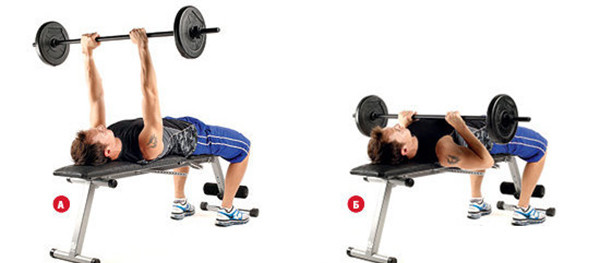 Жим лежачи вузьким хватомЕфективна вправа для рельєфу трицепса і розвитку витривалості (5 дублів з великими вагами в 3 підходи), нарощування маси (10-12 разів в 3-4 сету).
Працюють: велика грудна, дельти, 3 пучка трицепса.Виконуємо на лавці або лежачи на підлозі. Якщо обсяг дисків не дозволяє лягти під гриф, млинці ставимо на опору.Стопами зігнутих ніг впираємося в підлогу, груди злегка подаємо вперед:беремося вузьким хватом;силою трицепса вичавлюємо;опускаємо, торкаючись грифом грудного відділу.Фаза опускання довше в 2 рази.Французький жим лежачиИзолирующее вправу на трицепси, плечі. Якщо працювати з EZ грифом, допустимо зняти напругу з передпліч і, знизивши м’язове опір, забезпечити комфортні руху:за гриф беремося верхнім хватом;на вдиху опускаємо снаряд за голову, намагаючись не торкнутися підлоги;на видиху поштовхових рухом рук повертаємо снаряд в ВП.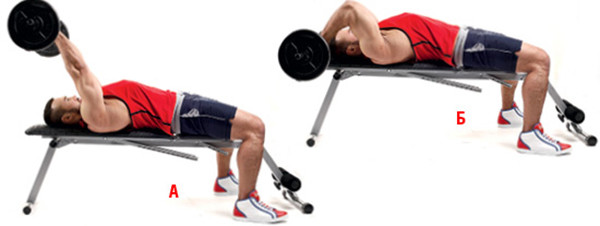 Стежимо за положенням ліктів – вони не повинні сильно йти в сторони.Варіація жиму стоячиНа рельєф і масу. Активні: трицепс, фронтальна дельта:з класичної стійки піднімаємо снаряд;беремося за гриф долонями вперед, кисті ставимо на ширині плечей;вичавлюємо над верхівкою;в фазі підйому лікті не розставляємо, суглоби направляємо до корпусу;опускаємо вантаж по траєкторії дуги до торкання передпліч верхнього відділу грудей;напругою трицепса повертаємо штангу в ВП.Як варіант – жим сидячи. Техніка аналогічна, тільки виконується з іншої позиції.Практиками зловживати не варто. Навантаження на ліктьову зону може закінчитися розтягуванням сухожиль.рекомендовано:чоловікам новачкам: 16 х 3 з вантажем по 10 – 15 кг;дівчатам:  13 х 3 по 6-10 кг.Шраг за спиноюМоделює вправу для обсягу трапецій і прокачування шийних м’язів.
Акцент – трапеції, трохи менше навантажуються ромбовидна, що піднімають лопатки, передпліччя.На відміну від гантелей , що забезпечують оптимальну амплітуду рухів і надають округлості м’язам, штанга вирівнює хребетний стовп і формує виражений рельєф.Корпус прямої, коліна прісогнути;Завдання – взяти штангу верхнім хватом широко розставленими кистями. Краще, якщо її подасть партнер. Снаряд знаходиться нижче сідничних м’язів.Вип’ячуємо груди, плечі подаємо назад, живіт втягуємо, погляд спрямовуємо в точку, вичавлюємо.При досягненні верхньої точки максимально напружуємо трапеції.На видиху опускаємо снаряд і плечі.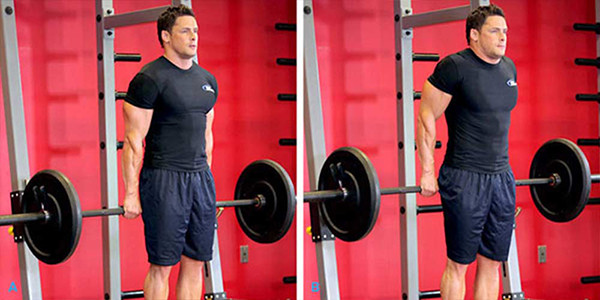 Лікті в позитивної та негативної фазах не згинати. Це скоротить амплітуду підйому, нівелює навантаження з трапецій (12 х 4).Тяга «сумо»: боді-фітнес для хлопців і дівчатФішка вправи – максимально широка стійка. У такому положенні знімається напрузі з попереку, біцепса стегна, сідниць, оптимально опрацьовуються квадріцепси і призводять стегна. Оскільки грунтовно задіюється внутрішня зона стегна, практику часто включають в програму дівчата.Присідаємо до рівня, щоб взяти гриф не згинаючи корпуса.На глибокому вдиху м’язами ніг піднімаємо снаряд. Видихаємо на середній точці траєкторії.Важлива умова – зберігати положення спини стабільно прямий.Чоловіки: 12-15 х 4 з вагою в 25-30 кг;дівчата аналогічно, але з дисками по 10 кг.Станова тягаОдне з головних вправ для опрацювання всієї мускулатури. В роботі задіяні основні групи і дрібні м’язи. У позитивній фазі більшою мірою скорочуються: чотириглаві стегна, сідниці, квадрицепси. Стабільність забезпечують литкові і камбаловидние.Силова вправа вимагає ретельного дотримання техніки.ІП – снаряд перед собою, коліна стосуються класичного грифа;опускаємо таз як при глибокому присіданні;кисті розставлені ширше плечовийлінії, тримаємося верхнім хватом;Подано корпусом вперед, усвідомленим напругою мускулатури піднімаємо штангу без ривкових рухів;тягнемо близько до гомілок;після подолання середньої точки видихаємо;підконтрольне опускаємо;продовжуємо після секундної паузи.Підйоми з контурним грифом актуальні при слабких плечах, нерозвиненою координації. Основне навантаження отримають квадріцепси. Принцип той же. Тренування раз в тиждень – 6-10 дублів в 3-4 підходу для всіх видів практик.Тяга на прямих ногахВправа підтягує стегна і сідниці. На відміну від класичного виконання коліна абсолютно прямі.Тягнемо снаряд за рахунок мускулатури корпусу.М’язи нижніх кінцівок изометрически напружені.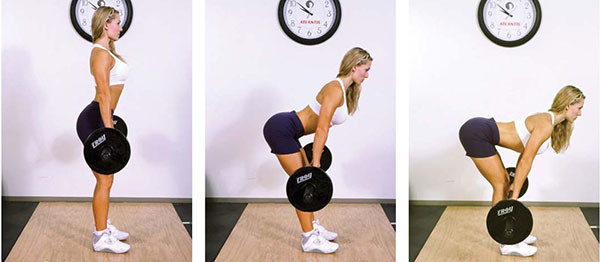 Румунська версія тяги – улюблена вправа штангістів на розвиток мощі стегон і сідниць. Техніка аналогічна, але снаряд піднімається до середини стегна.Фронтальні присідання зі штангоюОсновна вправа для прокачування нижньої частини корпусу.
Працюють: квадрицепси, поперековий відділ. У меншій мірі навантажуються великі сідничні, косі і пряма преса.Практика вимагає гнучкості зап’ясть, сили в плечах і гомілкостопі.
Позиція нижніх кінцівок визначає фокус навантаження.При вузькому розташуванні стоп акцент зміщується на фронтальну зону стегна;при широкій – на внутрішню.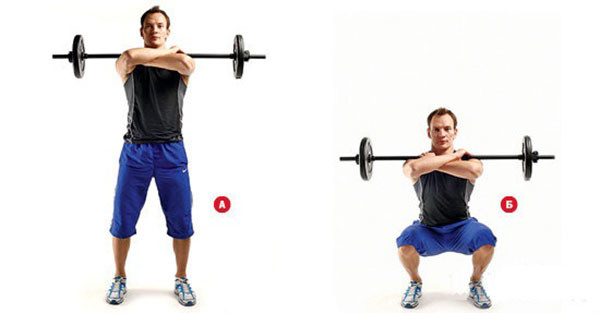 Схрещеними руками піднімаємо гриф до грудей. Такий хват зручний при роботі з невеликою вагою.
Штангістів обумовлений підйомом штанги з поворотом передпліч до себе і використовується в роботі з важкими дисками.У базовому положенні гриф лежить на плечах.Відводимо сідниці назад, імітуємо спробу сісти на лавку.Повертаємося в ВП.